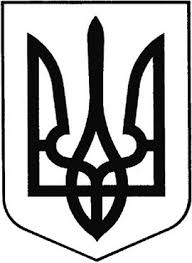 ГРЕБІНКІВСЬКА СЕЛИЩНА РАДАБілоцерківського району Київської областіВИКОНАВЧИЙ КОМІТЕТРОЗПОРЯДЖЕННЯвід 07 листопада 2022 року          смт Гребінки                                № 167-ОДПро скликання пленарного засідання двадцятої чергової сесії Гребінківської селищної ради VIII скликанняВідповідно до ч. 4 та ч. 5 ст.46 та ч. 8 ст. 59 Закону України «Про місцеве самоврядування в Україні», п. 7 ст. 29 Регламенту Гребінківської селищної ради VIII скликання, затвердженого рішенням Гребінківської селищної ради від 11 грудня 2020 року № 35-2-VIII:Скликати пленарне засідання двадцятої чергової сесії Гребінківської селищної ради VIII скликання, 16 листопада 2022 року о 14 год. 00 хв. у актовій залі Гребінківської селищної ради за адресою: пр. Науки, 2, смт Гребінки, Білоцерківський район, Київська область з проєктом порядку денного:Про затвердження порядку денного пленарного засідання двадцятої чергової сесії Гребінківської селищної ради VIII скликання Доповідає: ЗАСУХА Роман Валерійович – селищний голова Про заслуховування звіту роботи Служби у справах дітей та сім’ї Гребінківської селищної ради за 2021 рікДоповідає: АНАШКІНА-ВІТЧЕНКО Анастасія Анатоліївна – начальник Служби у справах дітей та сім’ї Гребінківської селищної радиПро заслуховування звіту роботи Відділу освіти Гребінківської селищної ради за 2021 рікДоповідає: ТКАЧЕНКО Лариса Віталіївна – начальник Відділу освіти Гребінківської селищної радиПро заслуховування звіту роботи Відділу соціального захисту та соціального забезпечення населення Гребінківської селищної ради за 2021 рікДоповідає: ЛИСАК Оксана Михайлівна – начальник відділу соціального захисту та соціального забезпечення населення Гребінківської селищної радиПро заслуховування звіту старости Саливонківсько-Новоселицького старостинського округу Гребінківської селищної радиДоповідає: ЛАГУТА Людмила Анатоліївна - староста Саливонківсько-Новоселицького старостинського округуПро заслуховування звіту старости Лосятинсько-Соколівського старостинського округу за 2021 рікДоповідає: КЛОПЕНКО Петро Олександрович - староста Лосятинсько-Соколівського старостинського округуПро заслуховування звіту старости Дослідницького старостинського округу за 2021 рікДоповідає: ФЕДОРЕНКО Валентин Петрович - староста Дослідницького старостинського округуПро звіт щодо роботи Комунального закладу Гребінківської селищної ради «Гребінківський центр надання соціальних послуг» за період з 01.05.2021 по 01.01.2022 рокуДоповідає: КАРПОВЕЦЬ Алла Андріївна - директор Комунального закладу Гребінківської селищної ради «Гребінківській центр надання соціальних послуг»Про звіт секретаря Гребінківської селищної ради ЖЕГУЛІНА Андрія ВікторовичаДоповідає: ЖЕГУЛІН Андрій Вікторович – секретар селищної радиПро звіт Гребінківського селищного голови ЗАСУХИ Романа Валерійовича про роботу Гребінківської селищної ради VIII скликання та виконавчого комітету за другий рік роботиДоповідає: ЗАСУХА Роман Валерійович – Гребінківський селищний головаПро затвердження акту передачі матеріальних цінностей з балансового обліку Гребінківської селищної ради Білоцерківського району Київської областіПро затвердження акту передачі паливно-мастильних матеріалів з балансового обліку Гребінківської селищної ради Білоцерківського району Київської області Про затвердження програми територіальної оборони Гребінківської селищної територіальної громади на 2023 рікДоповідає: ЗАЙЦЕВА Олена Миколаївна - начальник відділу-головний бухгалтер відділу бухгалтерського обліку, звітності та господарського забезпечення апарату виконавчого комітету Гребінківської селищної радиПро затвердження логотипу та слогану Гребінківської  селищної  територіальної громади Про затвердження розпоряджень Гребінківського селищного голови Про встановлення надбавки за вислугу років Гребінківському селищному голові ЗАСУСІ Роману ВалерійовичуДоповідає: ТИХОНЕНКО Олена Володимирівна – начальник відділу загально-організаційної роботи та управління персоналом апарату виконавчого комітету Гребінківської селищної радиПро затвердження фінансового плану КНП «Гребінківська центральна лікарня» Гребінківської селищної ради на 2023 рікДоповідає: ГОЛУБ Олена Анатоліївна – генеральний директор КНП «Гребінківська центральна лікарня»Про створення Наглядової ради Комунального некомерційного підприємства «Гребінківська центральна лікарня» Гребінківської селищної радиДоповідає: ВОЛОЩУК Олександр Едуардович – заступник селищного голови Гребінківської селищної радиПро затвердження Програми регулювання чисельності безпритульних тварин у населених пунктах Гребінківської селищної територіальної громади на 2023-2025 рокиПро створення резервного фонду бюджету Гребінківської селищної територіальної громади на 2023 рік та затвердження Положення про резервний фонд бюджету Гребінківської селищної територіальної громадиПро внесення змін до рішення Гребінківської селищної ради від 06.10.2022 року № 463-18-VIII «Про створення та використання місцевого матеріального резерву Гребінківської селищної територіальної громади для запобігання і ліквідації наслідків надзвичайних ситуацій, визначення та затвердження його номенклатури, обсягів та місця розміщення»Про затвердження Програми соціально-економічного розвитку Гребінківської селищної територіальної громади на 2023 рікПро затвердження Програми покращення матеріально-технічної бази Комунального підприємства «Гребінківське житлово-комунальне господарство» на 2023 рікПро затвердження Програми покращення матеріально-технічної бази Державного житлово-експлуатаційного підприємства «Дослідницьке» на 2023 рікДоповідає: РУДЕНКО Василь Миколайович – начальник відділу економічного розвитку, житлово-комунального господарства, капітального будівництва та інфраструктури апарату виконавчого комітету Гребінківської селищної радиПро затвердження структури та штатного розпису Державного житлово-експлуатаційного підприємства «Дослідницьке»Доповідає: ВОЙТЕНКО Оксана Юріївна - Директор Державного житлово-експлуатаційного підприємства «Дослідницьке»Про погодження проєкту рішення «Про бюджет Гребінківської селищної територіальної громади на 2023 рік (код 1054000000)»Доповідає: ОЛІЙНИК Ірина Володимирівна – начальник Відділу фінансів Гребінківської селищної радиПро включення та затвердження Переліку другого типу об’єктів комунального майнаДоповідає: СЛОБОДЕНЮК Людмила Анатоліївна – начальник відділу-головний архітектор відділу з питань земельних відносин та архітектури апарату виконавчого комітету Гребінківської селищної ради Про перейменування вулиць, провулків та площі в населених пунктах Гребінківської селищної територіальної громадиДоповідає: ЖЕГУЛІН Андрій Вікторович – секретар селищної радиПро затвердження технічної документації із землеустрою щодо інвентаризації земель Саливонківської сільської ради Про затвердження проєкту землеустрою щодо відведення земельної ділянки в користування на умовах оренди ПрАТ «ДТЕК Київські регіональні електромережі» в смт Гребінки Білоцерківського району Київської області з передачею земельної ділянки в довгострокову орендуПро передачу в довгострокову оренду земельної ділянки ФОП Сіденко Т.І.Доповідає: ВАСЬКОВСЬКА Лариса Петрівна – спеціаліст І категорії – землевпорядник відділу з питань земельних відносин та архітектури апарату виконавчого комітету Гребінківської селищної радиРІЗНЕВідділу загально-організаційної роботи та управління персоналом апарату виконавчого комітету Гребінківської селищної ради забезпечити розміщення цього розпорядження на інформаційних ресурсах Гребінківської селищної ради.3.	Контроль за виконанням розпорядження залишаю за собою.